Приглашает принять участие в Международной интеллектуальной викторине «Лучики надежды – 2018»для воспитанников с ограниченными возможностями здоровьяИНФОРМАЦИОННОЕ ПИСЬМОУважаемые коллеги, родители!Приглашаем вас, ваших воспитанников и ваших детей принять участие в    Международной интеллектуальной викторине «Лучики надежды – 2018» для детей с ограниченными возможностями здоровья.Для участия приглашаются дети с ограниченными возможностями здоровья, посещающие массовые и специальные (коррекционные) образовательные учреждения I – VIII видов, клиенты центров социальной помощи семье и детям, комплексных центров социального обслуживания населения (отделения по работе с семьей и детьми), воспитанники реабилитационных центров для детей с ограниченными возможностями здоровья, воспитанники социальных приютов для детей, педагоги-кураторы. Миссия конкурса: способствовать формированию общества успешных, образованных и творческих людей.  Цели  конкурса:♦ Создание условий для проявления возможности авторов демонстрировать результаты своего интеллектуального и творческого труда широкой публике, удовлетворение потребности в общественном признании и повышении самооценки. ♦ Развитие индивидуальных способностей воспитанников с ограниченными возможностями здоровья.♦ Повышение культуры общения учащихся с родителями и педагогами, объединение их общими интересами. Для участия в конкурсе необходимо предоставить: Заявку, в печатном виде (в заявке необходимо указать, что выполнил ребенок, например: 1 уровень или 1 и 2 уровень)Работу учащегося.Оплату организационного сбора в размере 200 рублей (отсканированную копию квитанции). Конкурсные работы рассматриваются при наличии копии квитанции об оплате.Реквизиты банка: Филиал "Бизнес" ПАО "Совкомбанк", г. Москва Адрес; 123100, г. Москва, Краснопресненская наб., д.14, стр.1ИНН 4401116480  КПП 770343002БИК 044525058 кор.счет 30101810045250000058  в Отделении №1 Главного управления Центрального банка Российской Федерации по Центральному федеральному округу г.МоскваПОЛУЧАТЕЛЬ: Волгоградская региональная общественная организация  "Поддержка профессионального становления педагогов-дефектологов" (ВРОО «ППСПД") ИНН 3443100553, КПП 344301001, р/счет № 40703810411010214017НАЗНАЧЕНИЕ ПЛАТЕЖА:  Оплата за участие Лучики надежды_ФИОПравила выполнения работы:В каждой работе представлено 2 УРОВНЯ.2 уровень – выполняют учащиеся со сложной структурой дефекта (для данной категории детей выполнение второго варианта – считается как целая работа);1 и 2 уровень – для учащихся, обучающихся по основной программе.При отправке по электронной почте, файл необходимо назвать, например,д/сад – Иванова, нач. школа – Петрова, ст. школа – Сидорова.Сроки проведения:  Начало: 15 октября 2018г. Прием работ заканчивается: 25ноября 2018 г.Подведение итогов: с 26 ноября по 2 декабря 2018г.Набор грамот и дипломов (типография): с 10 декабря по 14 декабря 2018 г.Рассылка дипломов и грамот (В ЭЛЕКТРОННОМ ВАРИАНТЕ) будет осуществляться с 17.11.2018 – по 20.11.2018 года. Максимальное количество баллов:(Работы оцениваются по пятибалльной системе)Воспитанники детских садов, учащиеся 1 классов: 	1 и 2 уровень – 38; 2 уровень – 18 баллов;Учащиеся 2 – 4 классов – 1 и 2 уровень – 45; 2 уровень – 20;        Учащиеся 5 – 9 классов – 1 и 2 уровень – 46; 2 уровень – 22;        Прием заявок и конкурсных работ осуществляется по электронному адресу: Воспитанники детских садов и учащиеся 1 класса – sheripova_marina@mail.ru Учащиеся 2 – 4 классов – ludohek100@qmail.ru Учащиеся 5 – 9 классов – anrova_007@mail.ru (при отправке работы, убедитесь, что ваши работы приняты, если нет ответа «Работы приняты», сообщите по эл. почте o.a.alenka@mail.ru)Заявка участника (подается в напечатанном виде)Итоги Международной интеллектуальной викторины «Лучики надежды – 2018»:♦ Итоги конкурса и информация об участниках размещаются на сайте Волгоградской региональной общественной организации «Поддержка профессионального становления педагогов-дефектологов» в общедоступном режиме. ♦ Итоги конкурса подводятся компетентным жюри. Работы должны быть выполнены непосредственно участником без практической помощи педагогов или родителей (оценивается степень участия воспитанников в работе!!!)♦ Победители награждаются дипломами I, II, III степени. В каждом дипломе прописывается фамилия имя отчества педагога подготовившего воспитанника.♦ Наставники и учреждения, массово принявшие участие в викторине (10 работ и более), награждаются дипломами за активное участие и качественную подготовку конкурсантов. Дополнительную информацию можно получить у куратора конкурса по телефону:89889884546 – Алёнкина Ольга АрнольдовнаЭл. почта: o.a.alenka@mail.ru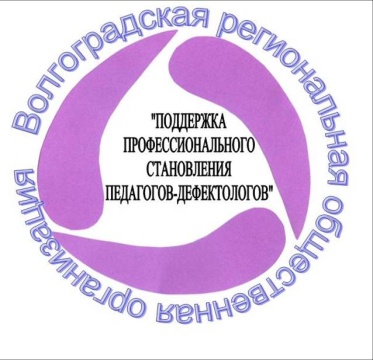 Волгоградская региональная общественная организация «Поддержка профессионального становления педагогов-дефектологов»Ф.И. ребенкаДата рождения ребенкаКатегория (нужное подчеркнуть)дошкольник, 1 кл., 2-4 кл., 5-9 кл.Уровень (нужное подчеркнуть) 1 – уровень;    1, 2 – уровниФ.И.О. педагога, воспитателя, родителя, тьютораУчреждение (полное название)E-mail педагога (родителя)Сотовый телефон